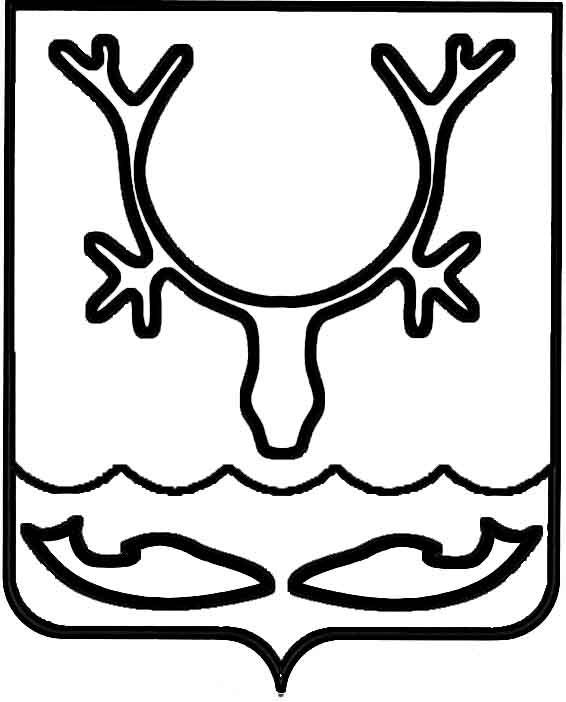 Администрация МО "Городской округ "Город Нарьян-Мар"ПОСТАНОВЛЕНИЕот “____” __________________ № ____________		г. Нарьян-МарВ целях корректного формирования реестра бюджетных обязательств бюджета МО "Городской округ "Город Нарьян-Мар" Администрация МО "Городской округ "Город Нарьян-Мар"П О С Т А Н О В Л Я Е Т:Внести в постановление Администрации МО "Городской округ "Город Нарьян-Мар" от 11.01.2018 № 8 "Об утверждении Положения о порядке предоставления субсидий в целях возмещения недополученных доходов в связи                        с оказанием услуг по перевозке пассажиров автомобильным транспортом                               по регулируемым тарифам на муниципальных маршрутах" изменение, изложив преамбулу постановления в следующей редакции:"В соответствии со статьей 78 Бюджетного кодекса Российской Федерации              (в ред. Федерального закона от 07.05.2013 № 104-ФЗ "О внесении изменений                        в Бюджетный кодекс Российской Федерации и отдельные законодательные акты Российской Федерации в связи с совершенствованием бюджетного процесса"),                        подпунктом 7 пункта 1 статьи 16 Федерального закона от 06.10.2003 № 131-ФЗ                    "Об общих принципах организации местного самоуправления в Российской Федерации", постановлением Администрации МО "Городской округ "Город Нарьян-Мар" от 16.02.2016 № 137 "О стоимости проезда и провоза багажа общественным автомобильным транспортом по муниципальным маршрутам регулярных перевозок" Администрация МО "Городской округ "Город Нарьян-Мар" П О С Т А Н О В Л Я Е Т:".Настоящее постановление вступает в силу со дня его принятия, подлежит официальному опубликованию и распространяет свое действие на правоотношения, возникшие с 01.01.2018.1605.2018331О внесении изменения в постановление Администрации МО "Городской округ              "Город Нарьян-Мар" от 11.01.2018 № 8              "Об утверждении Положения о порядке предоставления субсидий в целях возмещения недополученных доходов в связи с оказанием услуг по перевозке пассажиров автомобильным транспортом по регулируемым тарифам                                    на муниципальных маршрутах" И.о. главы МО "Городской округ "Город Нарьян-Мар" А.Н.Бережной